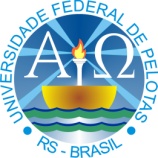 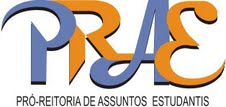 Ministério da EducaçãoUniversidade Federal de PelotasPró-Reitoria de Assuntos Estudantis - PRAECoordenadoria de Integração EstudantilNúcleo Psicopedagógico de Apoio ao DiscenteFICHA DE INSCRIÇÃONome completo: ___________________________________________Curso:_________________________________RA:___________________________________- Como você descobriu o serviço de atendimento psicológico da PRAE: (   ) Divulgação através de cartaz (   ) Indicação(   ) Divulgação através de e-mail                          (   ) Encaminhamento(   ) Acessando ao site UFPel- O que te motivou a procurar/participar do atendimento?________________________________________________________________________________________________________________________________________________________________________________________________________________________________________- Qual a tua expectativa quanto ao atendimento?________________________________________________________________________________________________________________________________________________________________________________________________________________________________________- Selecione o horário de grupo que tem interesse em participar:GRUPO 1 – (   )  Quartas-feiras às 10h.GRUPO 2 –(    ) Sextas-feiras às 10h